Habiter les mÉtropoles du Sud : des Écarts de richesse trÈs importantsToutes les réponses aux questions sont à rédiger directement sur le traitement de texte à la place des petits points. Tu enverras la feuille complétée par mail à l’adresse suivante : Julien.HELARY@entea.fr Etape 1 : Un quartier vu de haut Ouvre le logiciel google Earth. Comment s’appelle ce genre de logiciel ? …………………………………………………………………………………………………………………….Dans la barre de recherche, en haut à gauche, tape « Paraisopolis » et clique sur entrée.Dans quelle ville se trouve ce quartier ? ……………………………………………………………………………………………………………………….Dans le menu « calque » (à gauche de l’image), décoche « frontières et légendes » et coche « bâtiments 3D » et « route »En utilisant l’outil « afficher la règle » (icônes situés au dessus de l’image), mesure ce quartier : ……………… m. Etape 2 : Allons voir cela de plus près (1) !Rapproche-toi de l’avenue Giovanni Gronchi à l’ouest du quartier Fais alors glisser le petit personnage orange situé en haut à droite de l’image sur l’arrêt de bus de l’avenue Giovanni Gronchi. Tu es passé en mode street view (vue depuis la rue). Te voilà sur le terrain ! Mène ton enquête et précise si les habitants des immeubles sont riches ou pauvres. Relève les éléments qui t’ont aidé. 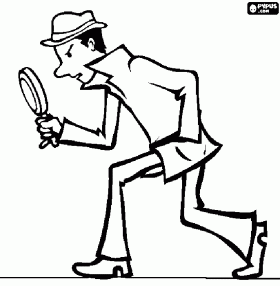 …………………………………………………………………………………………………………………………………………………………………………………………………………………………………………………………………………………………………………………………………………………………………………………………………………………………………………………………………………………………………………………………………………Que dirais-tu du quartier qu’on aperçoit derrière la station essence ? ……………………………………………………………………………………………………………………………………………………………………………………Quitte le mode street view, replace le nord en haut du cercle (situé en haut à droite de l’image) et reprends un peu de hauteur. Etape 3 : allons voir cela de plus près (2) !Cette fois-ci, fais glisser le petit personnage sur la flèche rouge qui indique « Paraisopolis »Continue ton enquête et précise si les habitants de ce quartier sont riches ou pauvres. Relève tous les éléments qui t’ont aidé. ……………………………………………………………………………………………………………………………………………………………………………………………………………………………………………………………………………………………………………………………………………………………………………………………………………………………………………………………………………………………………………………………………………………………..Comment appelle-t-on ce type de quartier ? Essaie d’en donner une définition grâce à ce que tu vois de Paraisopolis.………………………………………………………………………………………………………………………………………………………………………………………………………………………………………………………………………………………………………………………………………………………………………… Connais-tu le nom qu’on leur donne dans les villes du Brésil ? Si oui, note le : ……………………………………………………………Essaie d’entrer plus loin dans ce quartier.Que se passe-t-il ? ………………………………………………………………………………………………………………………………………………………Pourquoi ? …………………………………………………………………………………………………………………………………………………………………………………………………………………………………………………………………………………………………………………………………………………………Etape 4 : On reprend de la hauteur pour vérifier nos hypothèses Promène-toi au dessus du quartier et des immeubles situés autourRelève les éléments qui mettent en évidence la différence de niveau de vie.………………………………………………………………………………………………………………………………………………………………………………………………………………………………………………………………………………………………………………………………………………………………………………………………………………………………………………………………………………………………………………………………………………………………Etape 5 : photo souvenir !Choisis une image qui met en évidence les différences de richesse et enregistre la avec l’icône « enregistrer l’image » situé au dessus de l’image satellite. Tu la compareras avec la photographie commentée en classe.